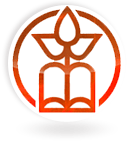 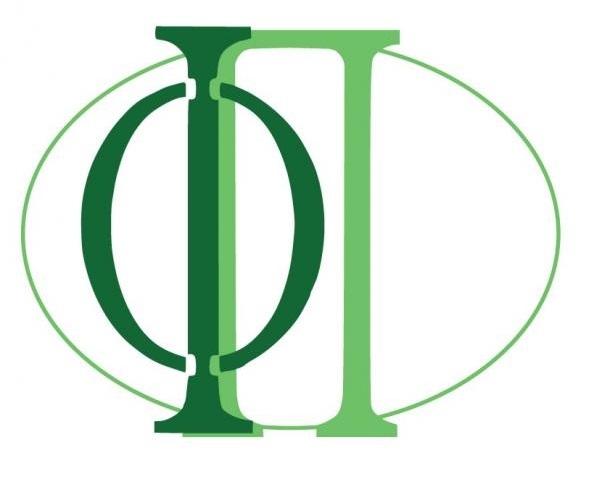 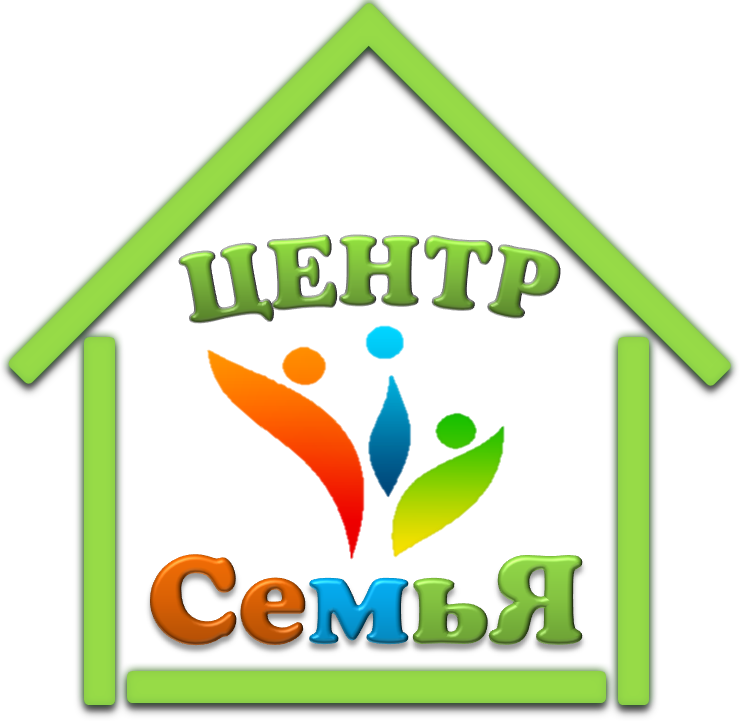 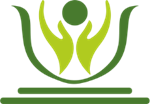 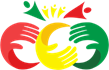 Управление образования и науки Липецкой областиЛипецкое региональное отделение Общероссийской общественной организации «Федерация психологов образования России» Государственное (областное) бюджетное учреждение Центр развития семейных форм устройства, социализации детей, оставшихся без попечения родителей, и профилактики социального сиротства «СемьЯ»Региональный ресурсный центр развития Психологической службы в системе образования Липецкой областиМЕЖРЕГИОНАЛЬНАЯ НАУЧНО-ПРАКТИЧЕСКАЯ ОНЛАЙН-КОНФЕРЕНЦИЯ «ПСИХОЛОГО-СОЦИАЛЬНО-ПЕДАГОГИЧЕСКИЙ СВЕТОФОР: ПРОБЛЕМЫ И РЕСУРСЫ СОВРЕМЕННОЙ СЕМЬИ»Г. ЛИПЕЦК, 21 МАЯ 2021 ГОДАИНФОРМАЦИОННОЕ ПИСЬМОУважаемые коллеги!Приглашаем Вас принять участие в межрегиональной научно-практической онлайн-конференции  «Психолого – социально – педагогический светофор: проблемы и ресурсы современной семьи», которая состоится 21 мая 2021 года в Г(О)БУ Центре «СемьЯ» (далее – конференция).Цель конференции: обобщение, систематизация, анализ теоретического и практического опыта работы с семьей, активизация и интеграция научной и практической деятельности по поиску наиболее оптимальных методов и приемов работы с семьями, нуждающимися в психологическом, социальном, педагогическом сопровождении и поддержки.К участию в конференции приглашаются психологи, педагоги, представители органов исполнительной власти и местного самоуправления, органов системы профилактики безнадзорности и правонарушений несовершеннолетних, органов опеки и попечительства, преподаватели высшей школы, докторанты, аспиранты, студенты, представители общественных организаций, СМИ и другие заинтересованные лица.Основные направления работы конференцииСекция 1. Актуальные проблемы современной семьи: меры поддержки и особенности сопровождения.Секция 2. Психолого-педагогическое сопровождение семей несовершеннолетних группы риска.Секция 3. Замещающая семья как фактор успешной социализации ребенка.Секция 4. Особенности работы с семьями, в которых воспитываются дети с особыми образовательными потребностями и ОВЗ.Секция 5. Сопровождение семей, оказавшихся в трудной жизненной ситуации.Секция 6. Технологии работы педагогов с родителями.Секция 7. Воспитательный потенциал и ресурсы современной семьи.Программный комитет конференцииПолякова Ирина Александровна – заместитель начальника управления образования и науки Липецкой области;Семья Галина Владимировна – сопредседатель экспертного совета Комитета Госдумы по вопросам семьи, женщин и детей; профессор кафедры психологическая антропология Института детства, ФГБОУ ВО МГППУ; доктор психологических наук (г. Москва); Рубцов Виталий Владимирович – Президент Общероссийской общественной организации «Федерация психологов образования России», доктор психологических наук, академик (г. Москва);Таран Юрий Николаевич – Уполномоченный по правам ребенка в Липецкой области, кандидат педагогических наук, доцент.Бурмыкина Ирина Викторовна – Председатель Общественной палаты Липецкой области, проректор по научной работе Липецкого государственного педагогического университета им. П. П. Семенова-Тян-Шанского, доктор социологических наук, профессор. Драганова Оксана Александровна – директор Г(О)БУ Центра «СемьЯ», главный внештатный педагог-психолог системы образования Липецкой области, председатель Липецкого регионального отделения общероссийской общественной организации «Федерация психологов образования России», кандидат психологических наук, доцент;Башлай Эльвира Хамзеевна – научный сотрудник ИРО Республики Татарстан, общественный помощник Уполномоченного по правам ребенка в РТ, руководитель НП «Ассоциация школьных психологов Республики Татарстан «Параллель» (г. Казань);Белозерцев Евгений Петрович – доктор педагогических наук, профессор, заслуженный деятель науки РФ, профессор кафедры общей педагогики Воронежского государственного педагогического университета (г. Воронеж);Головашкина Алевтина Вячеславовна – директор ГКУ Калужской области «Центр психолого-педагогической, медицинской и социальной помощи “Содействие”», кандидат психологических наук, доцент (г. Калуга);Крапивина Валентина Федоровна – руководитель ГБУ ВО «Центр психолого-педагогической поддержки и развития детей» (г. Воронеж);Степанова Наталия Анатольевна – декан факультета психологии ФГБОУВО «Тульский государственный педагогический университет им. Л. Н. Толстого», кандидат психологических наук, доцент (г. Тула).Начало работы конференции: 21 мая 2021 г. в 10.00, режим видеоконференцсвязи, для участия необходимо перейти по ссылке: https://семья48.рф/трансляцияИнструкция для выступающих будет отправлена позже.Условия участияУчастие в межрегиональной научно-практической конференции «Психолого – социально – педагогический светофор: проблемы и ресурсы современной семьи»:- с докладом в режиме онлайн,- заочное с написанием статьи. По итогам конференции будет издан сборник, индексируемый в РИНЦ. Для участия в Конференции необходимо в срок до 11 мая 2021 года (включительно) отправить заявку на участие в конференции, пройдя регистрацию на сайте https://семья48.рф/ в разделе «Конференция-21.05.21» или по ссылке https://семья48.рф/конференция, прикрепив следующие материалы:1.	Текст статьи, оформленный в соответствии с требованиями (Приложение 1). Файл должен быть назван по фамилии участника (например: статья_Иванов А.А.).2.	Копию платежного документа (Приложение 2). Файл должен быть назван по фамилии участника (например: квитанция_Иванов А.А.).Требования к оформлению статейПубликуемая работа должна быть тщательно отредактирована. Текст статьи набирается в формате Word, шрифт TimesNewRoman, кегль – 14 (в рисунках и таблицах – не менее 12), все поля по 2 см. Абзац: первая строка – отступ 1,25 см., междустрочный интервал – одинарный, выравнивание – по ширине. В правом верхнем углу полужирным шрифтом печатаются Ф.И.О., город, место работы. По центру полужирным шрифтом прописными буквами печатается название статьи. Точки в конце заголовков не допускаются. После основного текста статьи может быть приведен список использованной литературы (по алфавиту) и e-mail автора(-ов). Ссылки на литературу приводятся в тексте статьи в квадратных скобках (порядковый номер в списке литературы: [1, с.34]). Объем статьи – от 5 до 8 страниц. К участию в конференции принимаются статьи, выполненные как индивидуально, так и авторским коллективом. Максимальное количество соавторов одной статьи – 3 человека.Внимание! Статьи публикуются в авторской редакции, поэтому будьте внимательны к стилистике и грамматике текстов.Присланные материалы не возвращаются.Контактная информация398007, г. Липецк, ул. Ушинского, д. 28, Г(О)БУ Центр «СемьЯ».Подробная информация о Конференции доступна на сайте https://семья48.рф/ Интересующие вопросы можно задать по телефону 8(4742)36-43-97 (заместитель директора Пономарева Яна Викторовна) или по e-mail: rrcpsy48@yandex.ruЗаранее благодарим за проявленный интерес к конференции!Будем рады видеть Вас в числе её участников!Приложение 1ОБРАЗЕЦ ОФОРМЛЕНИЯ МАТЕРИАЛОВПетров И.П. г. Липецк, МБОУ СОШ № 75НАзвание статьи – название статьи – название статьиТекст статьи, текст статьи, текст статьи, текст статьи, текст статьи, текст статьи, текст статьи, текст статьи, текст статьи, текст статьи, текст статьи, текст статьи ….Литература:1.2.Приложение 2ОПЛАТА ЗА ПУБЛИКАЦИЮОплата производится до 11 мая 2021 годаСтоимость публикации материалов в сборнике – 500 (пятьсот) руб. ИзвещениеУПРАВЛЕНИЕ ФИНАНСОВ ОБЛАСТИ (Г(О)БУ Центр «СемьЯ» л\с 20001000170)УПРАВЛЕНИЕ ФИНАНСОВ ОБЛАСТИ (Г(О)БУ Центр «СемьЯ» л\с 20001000170)УПРАВЛЕНИЕ ФИНАНСОВ ОБЛАСТИ (Г(О)БУ Центр «СемьЯ» л\с 20001000170)УПРАВЛЕНИЕ ФИНАНСОВ ОБЛАСТИ (Г(О)БУ Центр «СемьЯ» л\с 20001000170)УПРАВЛЕНИЕ ФИНАНСОВ ОБЛАСТИ (Г(О)БУ Центр «СемьЯ» л\с 20001000170)УПРАВЛЕНИЕ ФИНАНСОВ ОБЛАСТИ (Г(О)БУ Центр «СемьЯ» л\с 20001000170)УПРАВЛЕНИЕ ФИНАНСОВ ОБЛАСТИ (Г(О)БУ Центр «СемьЯ» л\с 20001000170)УПРАВЛЕНИЕ ФИНАНСОВ ОБЛАСТИ (Г(О)БУ Центр «СемьЯ» л\с 20001000170)УПРАВЛЕНИЕ ФИНАНСОВ ОБЛАСТИ (Г(О)БУ Центр «СемьЯ» л\с 20001000170)УПРАВЛЕНИЕ ФИНАНСОВ ОБЛАСТИ (Г(О)БУ Центр «СемьЯ» л\с 20001000170)УПРАВЛЕНИЕ ФИНАНСОВ ОБЛАСТИ (Г(О)БУ Центр «СемьЯ» л\с 20001000170)УПРАВЛЕНИЕ ФИНАНСОВ ОБЛАСТИ (Г(О)БУ Центр «СемьЯ» л\с 20001000170)УПРАВЛЕНИЕ ФИНАНСОВ ОБЛАСТИ (Г(О)БУ Центр «СемьЯ» л\с 20001000170)УПРАВЛЕНИЕ ФИНАНСОВ ОБЛАСТИ (Г(О)БУ Центр «СемьЯ» л\с 20001000170)УПРАВЛЕНИЕ ФИНАНСОВ ОБЛАСТИ (Г(О)БУ Центр «СемьЯ» л\с 20001000170)УПРАВЛЕНИЕ ФИНАНСОВ ОБЛАСТИ (Г(О)БУ Центр «СемьЯ» л\с 20001000170)УПРАВЛЕНИЕ ФИНАНСОВ ОБЛАСТИ (Г(О)БУ Центр «СемьЯ» л\с 20001000170)УПРАВЛЕНИЕ ФИНАНСОВ ОБЛАСТИ (Г(О)БУ Центр «СемьЯ» л\с 20001000170)УПРАВЛЕНИЕ ФИНАНСОВ ОБЛАСТИ (Г(О)БУ Центр «СемьЯ» л\с 20001000170)УПРАВЛЕНИЕ ФИНАНСОВ ОБЛАСТИ (Г(О)БУ Центр «СемьЯ» л\с 20001000170)УПРАВЛЕНИЕ ФИНАНСОВ ОБЛАСТИ (Г(О)БУ Центр «СемьЯ» л\с 20001000170)УПРАВЛЕНИЕ ФИНАНСОВ ОБЛАСТИ (Г(О)БУ Центр «СемьЯ» л\с 20001000170)УПРАВЛЕНИЕ ФИНАНСОВ ОБЛАСТИ (Г(О)БУ Центр «СемьЯ» л\с 20001000170)УПРАВЛЕНИЕ ФИНАНСОВ ОБЛАСТИ (Г(О)БУ Центр «СемьЯ» л\с 20001000170)КПП КПП КПП КПП КПП 482501001482501001482501001482501001482501001Извещение(наименование получателя платежа)(наименование получателя платежа)(наименование получателя платежа)(наименование получателя платежа)(наименование получателя платежа)(наименование получателя платежа)(наименование получателя платежа)(наименование получателя платежа)(наименование получателя платежа)(наименование получателя платежа)(наименование получателя платежа)(наименование получателя платежа)(наименование получателя платежа)(наименование получателя платежа)(наименование получателя платежа)(наименование получателя платежа)(наименование получателя платежа)(наименование получателя платежа)(наименование получателя платежа)(наименование получателя платежа)(наименование получателя платежа)(наименование получателя платежа)(наименование получателя платежа)(наименование получателя платежа)482602395448260239544826023954482602395448260239544826023954482602395448260239544826023954427010004270100042701000427010004270100042701000ИНН налогового органа*ИНН налогового органа*ИНН налогового органа*ИНН налогового органа*ИНН налогового органа*ИНН налогового органа*ИНН налогового органа*ИНН налогового органа*ИНН налогового органа*(Код ОКТМО)(Код ОКТМО)(Код ОКТМО)(Код ОКТМО)(Код ОКТМО)(Код ОКТМО)03224643420000004600032246434200000046000322464342000000460003224643420000004600032246434200000046000322464342000000460003224643420000004600032246434200000046000322464342000000460003224643420000004600032246434200000046000322464342000000460003224643420000004600032246434200000046000322464342000000460003224643420000004600032246434200000046000322464342000000460003224643420000004600032246434200000046000322464342000000460003224643420000004600вОтделение Липецк Банка России Отделение Липецк Банка России Отделение Липецк Банка России Отделение Липецк Банка России Отделение Липецк Банка России Отделение Липецк Банка России Отделение Липецк Банка России Отделение Липецк Банка России Отделение Липецк Банка России Отделение Липецк Банка России Отделение Липецк Банка России (номер счета получателя платежа)(номер счета получателя платежа)(номер счета получателя платежа)(номер счета получателя платежа)(номер счета получателя платежа)(номер счета получателя платежа)(номер счета получателя платежа)(номер счета получателя платежа)(номер счета получателя платежа)(номер счета получателя платежа)(номер счета получателя платежа)(номер счета получателя платежа)(номер счета получателя платежа)(номер счета получателя платежа)(номер счета получателя платежа)(номер счета получателя платежа)(номер счета получателя платежа)(номер счета получателя платежа)(номер счета получателя платежа)(номер счета получателя платежа)(номер счета получателя платежа)(номер счета получателя платежа)(наименование банка)(наименование банка)(наименование банка)(наименование банка)(наименование банка)(наименование банка)(наименование банка)(наименование банка)(наименование банка)(наименование банка)(наименование банка)БИК:014206212014206212014206212014206212014206212014206212014206212014206212014206212014206212014206212014206212Кор./сч.:Кор./сч.:40102810945370000039401028109453700000394010281094537000003940102810945370000039401028109453700000394010281094537000003940102810945370000039401028109453700000394010281094537000003940102810945370000039401028109453700000394010281094537000003940102810945370000039401028109453700000394010281094537000003940102810945370000039401028109453700000394010281094537000003940102810945370000039Оплата услуг: Организация семинаров, конференций, слетов, областных мероприятий Дкл 2222 Оплата услуг: Организация семинаров, конференций, слетов, областных мероприятий Дкл 2222 Оплата услуг: Организация семинаров, конференций, слетов, областных мероприятий Дкл 2222 Оплата услуг: Организация семинаров, конференций, слетов, областных мероприятий Дкл 2222 Оплата услуг: Организация семинаров, конференций, слетов, областных мероприятий Дкл 2222 Оплата услуг: Организация семинаров, конференций, слетов, областных мероприятий Дкл 2222 Оплата услуг: Организация семинаров, конференций, слетов, областных мероприятий Дкл 2222 Оплата услуг: Организация семинаров, конференций, слетов, областных мероприятий Дкл 2222 Оплата услуг: Организация семинаров, конференций, слетов, областных мероприятий Дкл 2222 Оплата услуг: Организация семинаров, конференций, слетов, областных мероприятий Дкл 2222 Оплата услуг: Организация семинаров, конференций, слетов, областных мероприятий Дкл 2222 Оплата услуг: Организация семинаров, конференций, слетов, областных мероприятий Дкл 2222 Оплата услуг: Организация семинаров, конференций, слетов, областных мероприятий Дкл 2222 Оплата услуг: Организация семинаров, конференций, слетов, областных мероприятий Дкл 2222 Оплата услуг: Организация семинаров, конференций, слетов, областных мероприятий Дкл 2222 Оплата услуг: Организация семинаров, конференций, слетов, областных мероприятий Дкл 2222 Оплата услуг: Организация семинаров, конференций, слетов, областных мероприятий Дкл 2222 00400000042000000130004000000420000001300040000004200000013000400000042000000130004000000420000001300040000004200000013000400000042000000130004000000420000001300040000004200000013000400000042000000130004000000420000001300040000004200000013000400000042000000130004000000420000001300040000004200000013000400000042000000130(наименование платежа)(наименование платежа)(наименование платежа)(наименование платежа)(наименование платежа)(наименование платежа)(наименование платежа)(наименование платежа)(наименование платежа)(наименование платежа)(наименование платежа)(наименование платежа)(наименование платежа)(наименование платежа)(наименование платежа)(наименование платежа)(наименование платежа)(код бюджетной классификации КБК)(код бюджетной классификации КБК)(код бюджетной классификации КБК)(код бюджетной классификации КБК)(код бюджетной классификации КБК)(код бюджетной классификации КБК)(код бюджетной классификации КБК)(код бюджетной классификации КБК)(код бюджетной классификации КБК)(код бюджетной классификации КБК)(код бюджетной классификации КБК)(код бюджетной классификации КБК)(код бюджетной классификации КБК)(код бюджетной классификации КБК)(код бюджетной классификации КБК)(код бюджетной классификации КБК)(код бюджетной классификации КБК)Плательщик (Ф. И. О.)Плательщик (Ф. И. О.)Плательщик (Ф. И. О.)Плательщик (Ф. И. О.)Плательщик (Ф. И. О.)Плательщик (Ф. И. О.)Адрес плательщика:Адрес плательщика:Адрес плательщика:Адрес плательщика:Адрес плательщика:ИНН плательщика:ИНН плательщика:ИНН плательщика:ИНН плательщика:№ л/с плательщика№ л/с плательщика№ л/с плательщика№ л/с плательщика№ л/с плательщика№ л/с плательщика№ л/с плательщика№ л/с плательщика№ л/с плательщика№ л/с плательщика№ л/с плательщика№ л/с плательщика№ л/с плательщикаКассирСумма:Сумма:Сумма:руб.руб.руб.руб.коп.коп.коп.коп.коп.коп.коп.коп.коп.коп.коп.коп.коп.коп.коп.коп.коп.коп.коп.коп.Плательщик (подпись):Плательщик (подпись):Плательщик (подпись):Плательщик (подпись):Плательщик (подпись):Плательщик (подпись):Плательщик (подпись):Дата:2021г.или иной государственный орган исполнительной властиили иной государственный орган исполнительной властиили иной государственный орган исполнительной властиили иной государственный орган исполнительной властиили иной государственный орган исполнительной властиили иной государственный орган исполнительной властиили иной государственный орган исполнительной властиили иной государственный орган исполнительной властиили иной государственный орган исполнительной властиили иной государственный орган исполнительной властиили иной государственный орган исполнительной властиили иной государственный орган исполнительной властиили иной государственный орган исполнительной властиили иной государственный орган исполнительной властиили иной государственный орган исполнительной властиили иной государственный орган исполнительной властиили иной государственный орган исполнительной властиили иной государственный орган исполнительной властиили иной государственный орган исполнительной властиили иной государственный орган исполнительной властиили иной государственный орган исполнительной властиили иной государственный орган исполнительной властиили иной государственный орган исполнительной властиили иной государственный орган исполнительной властиили иной государственный орган исполнительной властиили иной государственный орган исполнительной властиили иной государственный орган исполнительной властиили иной государственный орган исполнительной властиили иной государственный орган исполнительной властиили иной государственный орган исполнительной властиили иной государственный орган исполнительной властиили иной государственный орган исполнительной властиили иной государственный орган исполнительной властиили иной государственный орган исполнительной власти
УПРАВЛЕНИЕ ФИНАНСОВ ОБЛАСТИ (Г(О)БУ Центр «СемьЯ» л\с 20001000170)
УПРАВЛЕНИЕ ФИНАНСОВ ОБЛАСТИ (Г(О)БУ Центр «СемьЯ» л\с 20001000170)
УПРАВЛЕНИЕ ФИНАНСОВ ОБЛАСТИ (Г(О)БУ Центр «СемьЯ» л\с 20001000170)
УПРАВЛЕНИЕ ФИНАНСОВ ОБЛАСТИ (Г(О)БУ Центр «СемьЯ» л\с 20001000170)
УПРАВЛЕНИЕ ФИНАНСОВ ОБЛАСТИ (Г(О)БУ Центр «СемьЯ» л\с 20001000170)
УПРАВЛЕНИЕ ФИНАНСОВ ОБЛАСТИ (Г(О)БУ Центр «СемьЯ» л\с 20001000170)
УПРАВЛЕНИЕ ФИНАНСОВ ОБЛАСТИ (Г(О)БУ Центр «СемьЯ» л\с 20001000170)
УПРАВЛЕНИЕ ФИНАНСОВ ОБЛАСТИ (Г(О)БУ Центр «СемьЯ» л\с 20001000170)
УПРАВЛЕНИЕ ФИНАНСОВ ОБЛАСТИ (Г(О)БУ Центр «СемьЯ» л\с 20001000170)
УПРАВЛЕНИЕ ФИНАНСОВ ОБЛАСТИ (Г(О)БУ Центр «СемьЯ» л\с 20001000170)
УПРАВЛЕНИЕ ФИНАНСОВ ОБЛАСТИ (Г(О)БУ Центр «СемьЯ» л\с 20001000170)
УПРАВЛЕНИЕ ФИНАНСОВ ОБЛАСТИ (Г(О)БУ Центр «СемьЯ» л\с 20001000170)
УПРАВЛЕНИЕ ФИНАНСОВ ОБЛАСТИ (Г(О)БУ Центр «СемьЯ» л\с 20001000170)
УПРАВЛЕНИЕ ФИНАНСОВ ОБЛАСТИ (Г(О)БУ Центр «СемьЯ» л\с 20001000170)
УПРАВЛЕНИЕ ФИНАНСОВ ОБЛАСТИ (Г(О)БУ Центр «СемьЯ» л\с 20001000170)
УПРАВЛЕНИЕ ФИНАНСОВ ОБЛАСТИ (Г(О)БУ Центр «СемьЯ» л\с 20001000170)
УПРАВЛЕНИЕ ФИНАНСОВ ОБЛАСТИ (Г(О)БУ Центр «СемьЯ» л\с 20001000170)
УПРАВЛЕНИЕ ФИНАНСОВ ОБЛАСТИ (Г(О)БУ Центр «СемьЯ» л\с 20001000170)
УПРАВЛЕНИЕ ФИНАНСОВ ОБЛАСТИ (Г(О)БУ Центр «СемьЯ» л\с 20001000170)
УПРАВЛЕНИЕ ФИНАНСОВ ОБЛАСТИ (Г(О)БУ Центр «СемьЯ» л\с 20001000170)
УПРАВЛЕНИЕ ФИНАНСОВ ОБЛАСТИ (Г(О)БУ Центр «СемьЯ» л\с 20001000170)
УПРАВЛЕНИЕ ФИНАНСОВ ОБЛАСТИ (Г(О)БУ Центр «СемьЯ» л\с 20001000170)
УПРАВЛЕНИЕ ФИНАНСОВ ОБЛАСТИ (Г(О)БУ Центр «СемьЯ» л\с 20001000170)
УПРАВЛЕНИЕ ФИНАНСОВ ОБЛАСТИ (Г(О)БУ Центр «СемьЯ» л\с 20001000170)КППКППКППКППКПП482501001482501001482501001482501001482501001(наименование получателя платежа)(наименование получателя платежа)(наименование получателя платежа)(наименование получателя платежа)(наименование получателя платежа)(наименование получателя платежа)(наименование получателя платежа)(наименование получателя платежа)(наименование получателя платежа)(наименование получателя платежа)(наименование получателя платежа)(наименование получателя платежа)(наименование получателя платежа)(наименование получателя платежа)(наименование получателя платежа)(наименование получателя платежа)(наименование получателя платежа)(наименование получателя платежа)(наименование получателя платежа)(наименование получателя платежа)(наименование получателя платежа)(наименование получателя платежа)(наименование получателя платежа)(наименование получателя платежа)48260239544826023954482602395448260239544826023954482602395448260239544826023954482602395442701000427010004270100042701000427010004270100042701000ИНН налогового органа*ИНН налогового органа*ИНН налогового органа*ИНН налогового органа*ИНН налогового органа*ИНН налогового органа*ИНН налогового органа*ИНН налогового органа*ИНН налогового органа*(Код ОКТМО)(Код ОКТМО)(Код ОКТМО)(Код ОКТМО)(Код ОКТМО)(Код ОКТМО)(Код ОКТМО)03224643420000004600032246434200000046000322464342000000460003224643420000004600032246434200000046000322464342000000460003224643420000004600032246434200000046000322464342000000460003224643420000004600032246434200000046000322464342000000460003224643420000004600032246434200000046000322464342000000460003224643420000004600032246434200000046000322464342000000460003224643420000004600032246434200000046000322464342000000460003224643420000004600вОтделение Липецк Банка России Отделение Липецк Банка России Отделение Липецк Банка России Отделение Липецк Банка России Отделение Липецк Банка России Отделение Липецк Банка России Отделение Липецк Банка России Отделение Липецк Банка России Отделение Липецк Банка России Отделение Липецк Банка России Отделение Липецк Банка России (номер счета получателя платежа)(номер счета получателя платежа)(номер счета получателя платежа)(номер счета получателя платежа)(номер счета получателя платежа)(номер счета получателя платежа)(номер счета получателя платежа)(номер счета получателя платежа)(номер счета получателя платежа)(номер счета получателя платежа)(номер счета получателя платежа)(номер счета получателя платежа)(номер счета получателя платежа)(номер счета получателя платежа)(номер счета получателя платежа)(номер счета получателя платежа)(номер счета получателя платежа)(номер счета получателя платежа)(номер счета получателя платежа)(номер счета получателя платежа)(номер счета получателя платежа)(номер счета получателя платежа)(наименование банка)(наименование банка)(наименование банка)(наименование банка)(наименование банка)(наименование банка)(наименование банка)(наименование банка)(наименование банка)(наименование банка)(наименование банка)БИК:БИК:014206212014206212014206212014206212014206212014206212014206212014206212014206212014206212014206212Кор./сч.:Кор./сч.:40102810945370000039401028109453700000394010281094537000003940102810945370000039401028109453700000394010281094537000003940102810945370000039401028109453700000394010281094537000003940102810945370000039401028109453700000394010281094537000003940102810945370000039401028109453700000394010281094537000003940102810945370000039401028109453700000394010281094537000003940102810945370000039Оплата услуг: Организация семинаров, конференций, слетов, областных мероприятий Дкл 2222 Оплата услуг: Организация семинаров, конференций, слетов, областных мероприятий Дкл 2222 Оплата услуг: Организация семинаров, конференций, слетов, областных мероприятий Дкл 2222 Оплата услуг: Организация семинаров, конференций, слетов, областных мероприятий Дкл 2222 Оплата услуг: Организация семинаров, конференций, слетов, областных мероприятий Дкл 2222 Оплата услуг: Организация семинаров, конференций, слетов, областных мероприятий Дкл 2222 Оплата услуг: Организация семинаров, конференций, слетов, областных мероприятий Дкл 2222 Оплата услуг: Организация семинаров, конференций, слетов, областных мероприятий Дкл 2222 Оплата услуг: Организация семинаров, конференций, слетов, областных мероприятий Дкл 2222 Оплата услуг: Организация семинаров, конференций, слетов, областных мероприятий Дкл 2222 Оплата услуг: Организация семинаров, конференций, слетов, областных мероприятий Дкл 2222 Оплата услуг: Организация семинаров, конференций, слетов, областных мероприятий Дкл 2222 Оплата услуг: Организация семинаров, конференций, слетов, областных мероприятий Дкл 2222 Оплата услуг: Организация семинаров, конференций, слетов, областных мероприятий Дкл 2222 Оплата услуг: Организация семинаров, конференций, слетов, областных мероприятий Дкл 2222 Оплата услуг: Организация семинаров, конференций, слетов, областных мероприятий Дкл 2222 Оплата услуг: Организация семинаров, конференций, слетов, областных мероприятий Дкл 2222 00400000042000000130004000000420000001300040000004200000013000400000042000000130004000000420000001300040000004200000013000400000042000000130004000000420000001300040000004200000013000400000042000000130004000000420000001300040000004200000013000400000042000000130004000000420000001300040000004200000013000400000042000000130(наименование платежа)(наименование платежа)(наименование платежа)(наименование платежа)(наименование платежа)(наименование платежа)(наименование платежа)(наименование платежа)(наименование платежа)(наименование платежа)(наименование платежа)(наименование платежа)(наименование платежа)(наименование платежа)(наименование платежа)(наименование платежа)(наименование платежа)(код бюджетной классификации КБК)(код бюджетной классификации КБК)(код бюджетной классификации КБК)(код бюджетной классификации КБК)(код бюджетной классификации КБК)(код бюджетной классификации КБК)(код бюджетной классификации КБК)(код бюджетной классификации КБК)(код бюджетной классификации КБК)(код бюджетной классификации КБК)(код бюджетной классификации КБК)(код бюджетной классификации КБК)(код бюджетной классификации КБК)(код бюджетной классификации КБК)(код бюджетной классификации КБК)(код бюджетной классификации КБК)(код бюджетной классификации КБК)Плательщик (Ф. И. О.)Плательщик (Ф. И. О.)Плательщик (Ф. И. О.)Плательщик (Ф. И. О.)Плательщик (Ф. И. О.)Плательщик (Ф. И. О.)Адрес плательщика:Адрес плательщика:Адрес плательщика:Адрес плательщика:Адрес плательщика:ИНН плательщика:ИНН плательщика:ИНН плательщика:ИНН плательщика:№ л/с плательщика№ л/с плательщика№ л/с плательщика№ л/с плательщика№ л/с плательщика№ л/с плательщика№ л/с плательщика№ л/с плательщика№ л/с плательщика№ л/с плательщика№ л/с плательщика№ л/с плательщика№ л/с плательщикаКвитанцияСумма:Сумма:Сумма:руб.руб.руб.коп.коп.коп.коп.коп.коп.коп.коп.коп.коп.коп.коп.коп.коп.коп.коп.коп.коп.коп.коп.КассирПлательщик (подпись):Плательщик (подпись):Плательщик (подпись):Плательщик (подпись):Плательщик (подпись):Плательщик (подпись):Плательщик (подпись):Дата:Дата:202021г.* или иной государственный орган исполнительной власти* или иной государственный орган исполнительной власти* или иной государственный орган исполнительной власти* или иной государственный орган исполнительной власти* или иной государственный орган исполнительной власти* или иной государственный орган исполнительной власти* или иной государственный орган исполнительной власти* или иной государственный орган исполнительной власти* или иной государственный орган исполнительной власти* или иной государственный орган исполнительной власти* или иной государственный орган исполнительной власти* или иной государственный орган исполнительной власти* или иной государственный орган исполнительной власти* или иной государственный орган исполнительной власти* или иной государственный орган исполнительной власти* или иной государственный орган исполнительной власти* или иной государственный орган исполнительной власти* или иной государственный орган исполнительной власти* или иной государственный орган исполнительной власти* или иной государственный орган исполнительной власти* или иной государственный орган исполнительной власти* или иной государственный орган исполнительной власти* или иной государственный орган исполнительной власти* или иной государственный орган исполнительной власти* или иной государственный орган исполнительной власти* или иной государственный орган исполнительной власти* или иной государственный орган исполнительной власти* или иной государственный орган исполнительной власти* или иной государственный орган исполнительной власти* или иной государственный орган исполнительной власти* или иной государственный орган исполнительной власти* или иной государственный орган исполнительной власти* или иной государственный орган исполнительной власти* или иной государственный орган исполнительной власти